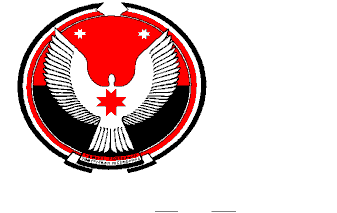                                                            РешениеСовета депутатов муниципального образования «Кестымское»О внесении изменений в Устав муниципального образования «Кестымское»Принято Советом депутатов муниципального образования «Кестымское»                                                                                        06 марта    2014 годаВ соответствии с Федеральным законом от 6 октября 2003 года № 131-ФЗ «Об общих принципах организации местного самоуправления в Российской Федерации», Уставом муниципального образования «Кестымское» и в целях приведения Устава муниципального образования «Кестымское» в соответствие со статьёй 5 Федерального закона от 5 апреля 2013 года № 55-ФЗ «О внесении изменений в отдельные законодательные акты Российской Федерации», статьёй 98 Федерального закона от 2 июля 2013 года № 185-ФЗ «О внесении изменений в отдельные законодательные акты Российской Федерации и признании утратившими силу законодательных актов (отдельных положений законодательных актов) Российской Федерации в связи с принятием Федерального закона «Об образовании в Российской Федерации», статьёй 2 Федерального закона от 22 октября 2013 года № 284-ФЗ «О внесении изменений в отдельные законодательные акты Российской Федерации в части определения полномочий и ответственности органов государственной власти субъектов Российской Федерации, органов местного самоуправления и их должностных лиц в сфере межнациональных отношений» и Федеральным законом от 5 апреля 2013 года № 44-ФЗ «О контрактной системе в сфере закупок товаров, работ, услуг для обеспечения государственных и муниципальных нужд», в соответствии с Федеральным законом от 28.12.2013 года №416-ФЗ «О внесении изменений в Федеральный закон «О лотереях», со статьей 10 Федерального закона «443-ФЗ «О федеральной информационной адресной системе»,Совет депутатов муниципального образования «Кестымское» решает:1. Внести в Устав муниципального образования «Кестымское», принятый решением Совета депутатов муниципального образования «Кестымское», от 01.12.2005 года № 3-1, (с изменениями, внесенными решениями Совета депутатов муниципального образования «Кестымское» от 30.05.2006 года № 7-1, от 26.03.2007 года № 13-1, от 07.04.2008 года № 2-1, от 17.04..2009 года № 10-1, от 11.11.2009 года № 14-1, от 11.05.2010 года № 20-1, от 11.05.2011 года № 29-1, от 25 апреля 2012 года № 3-1, от 26.04.2013 года № 12-1, от 06.03.2014 года № 20-1)  следующие изменения:1) в части 1 статьи 7 (Вопросы местного значения муниципального образования): 1) дополнить пунктом 7.2 следующего содержания:«7.2) создание условий для реализации мер, направленных на укрепление межнационального и межконфессионального согласия, сохранение и развитие языков и культуры народов Российской Федерации, проживающих на территории муниципального образования, социальную и культурную адаптацию мигрантов, профилактику межнациональных (межэтнических) конфликтов;»;2) пункт 21 части 1 статьи 7 изложить в следующей редакции:        «21)  присвоение адресов объектам адресации, изменение, аннулирование адресов, присвоение наименований элементам улично-дорожной сети (за исключением автомобильных дорог федерального значения, автомобильных дорог регионального или межмуниципального значения, местного значения муниципального района), наименование элементам планировочной структуры в границах поселения, изменение, аннулирование таких наименований, размещение информации в государственном адресном реестре». 3) пункт 35 части 1 статьи7 признать утратившим силу;2) статью 26 (Компетенция Сельского Совета депутатов) дополнить пунктом 30.7 следующего содержания:«30.7) создание условий для реализации мер, направленных на укрепление межнационального и межконфессионального согласия, сохранение и развитие языков и культуры народов Российской Федерации, проживающих на территории муниципального образования, социальную и культурную адаптацию мигрантов, профилактику межнациональных (межэтнических) конфликтов;»;3) в статье 34 (Полномочия Администрации муниципального образования) 1) пункт 21 статьи 34 изложить в следующей редакции:«21) присвоение адресов объектам адресации, изменение, аннулирование адресов, присвоение наименований элементам улично-дорожной сети (за исключением автомобильных дорог федерального значения, автомобильных дорог регионального или межмуниципального значения, местного значения муниципального района), наименование элементам планировочной структуры в границах поселения, изменение, аннулирование таких наименований, размещение информации в государственном адресном реестре».2) пункт 27.10  статьи 34  считать утратившим силу;3) пункт 29 изложить в следующей редакции:«29) осуществление закупок товаров, работ, услуг для обеспечения муниципальных нужд, в том числе осуществление функций муниципального заказчика при осуществлении закупок товаров, работ, услуг для обеспечения муниципальных нужд;»; 4) дополнить пунктами 32.1 и 32.2 следующего содержания:«32.1) создание условий для реализации мер, направленных на укрепление межнационального и межконфессионального согласия, сохранение и развитие языков и культуры народов Российской Федерации, проживающих на территории муниципального образования, социальную и культурную адаптацию мигрантов, профилактику межнациональных (межэтнических) конфликтов;32.2) организация профессионального образования и дополнительного профессионального образования Главы муниципального образования, муниципальных служащих и работников муниципальных учреждений;»;4) статью 48 (Муниципальный заказ) изложить в следующей редакции:«Статья 48. Закупка товаров, работ, услуг для обеспечения муниципальных нуждЗакупка товаров, работ, услуг для обеспечения муниципальных нужд осуществляется в порядке, предусмотренном законодательством Российской Федерации о контрактной системе в сфере закупок товаров, работ, услуг для обеспечения государственных и муниципальных нужд и принимаемыми в соответствии с ним решениями Сельского Совета депутатов».2. Главе муниципального образования «Кестымское» направить настоящее решение на государственную регистрацию в порядке, предусмотренном Федеральным законом от 21 июля 2005 года № 97-ФЗ «О государственной регистрации уставов муниципальных образований».3. Опубликовать настоящее решение после его государственной регистрации.4. Пункты 21 части 1 статьи 7 и статьи 34 вступают в силу с 01 июля 2014 года.5 Настоящее решение вступает в силу в порядке, предусмотренном законодательством.Глава муниципального образования «Кестымское»                                              Р.Г. Касимова      д. Кестым06.03.2014№ 20-1